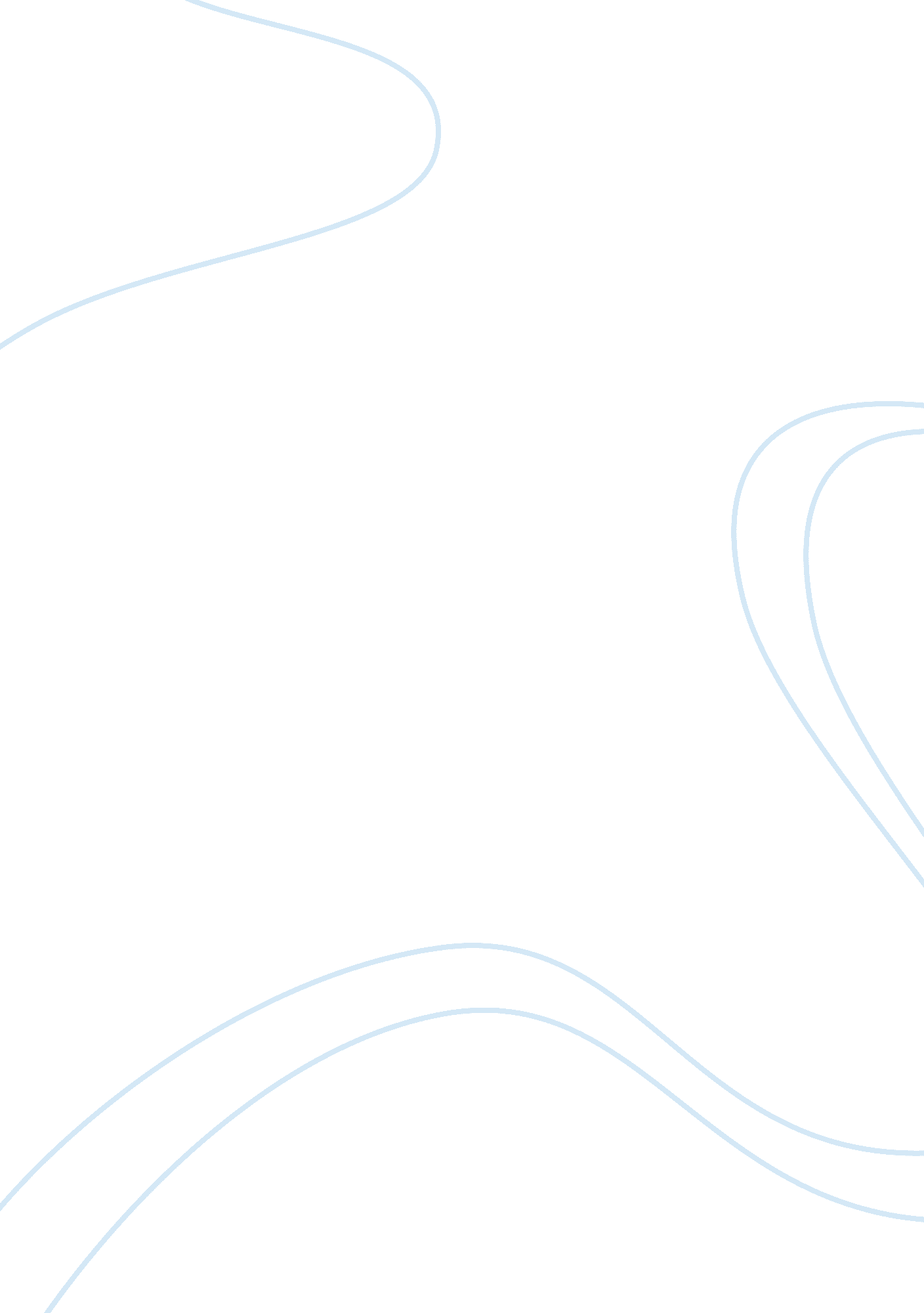 Domingo faustino sarmientoHistory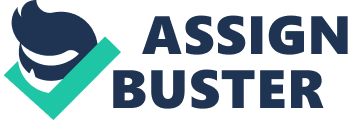 Domingo Faustino Sarmiento describes the historical heritage of the Argentina on the verge of the revolutionary important changes within the In this respect he outlines different kinds of peoples and tribes. However, along with acclaiming their impact on the development of the country, he estimates the bad sides of the Argentina based on the example of gauchos. Thus, bad gauchos are illustrated by Sarmiento in their capability of stealing horses notwithstanding any moral implications adopted within the society. 
First of all, the author points out that a bad gaucho is not a bandit, but a man who steals horses due to the fact that it is “ his profession, his trade, his science” (Sarmiento & Ross, 2003, p. 69). This is why the bad side of gauchos is their devotion for stealing instead of working and gaining things in an honorable way. It is here that Sarmiento emphasizes what made gauchos replaced by farmers and laborers at the time (Goodrich & Sorensen, 1996). Thus, it is a standpoint to think of defects gauchos possessed in terms of further effects on the country. The question is that chaos and lack of order came from bad gauchos due to their love for stealing horses every now and then. 
Therefore, Sarmiento’s discourse on the bad features relevant to gauchos touches upon their devotion to stealing horses throughout the Argentina. In this respect gauchos were well associated with outlaws and those who have no idea of order and rules of living in the society (Ramos, 2001). Thus, their example teach people about the reasons why gauchos had a bad effect in the history of Latin America. 
Reference 
Goodrich, D. S., & Sorensen, D. (1996). Facundo and the construction of Argentine culture. Austin, TX: University of Texas Press. 
Ramos, J. (2001). Divergent modernities: culture and politics in nineteenth-century Latin America. Durham, NC: Duke University Press. 
Sarmiento, D. F., & Ross, K. (2003). Facundo: civilization and barbarism : the first complete English translation. Berkeley, CA: University of California Press. 